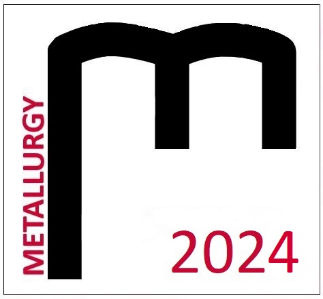 THE STUDENT´S SCIENTIFIC CONFERENCE  METALLURGY 202410 April 2024Registration formThe participant of the student´s conference Metallurgy 2024 agrees that his or her name, surname, degree program, university, or institute, and photographs of the event may be published in electronic 
or printed form. Category winners agree to publish the above-mentioned data.Yes / No** Delete as appropriatePlease send the form by email to maria.hezelova@tuke.sk  by 22.03.2024.Name:University 
and year of study:Address:E-mail:Title of contribution:Section:Accommodation 9.4.2024Price €24.00 + €2.50Paid by participantYes     /     No*Breakfast 10.4.2024Price approx. €6.00Paid by participantYes     /     No*Accommodation 10.4.2024Price €24.00 + €2.50Paid by participantYes     /     No*Breakfast 11.4.2024Price approx. €6.00Paid by participantYes     /     No*